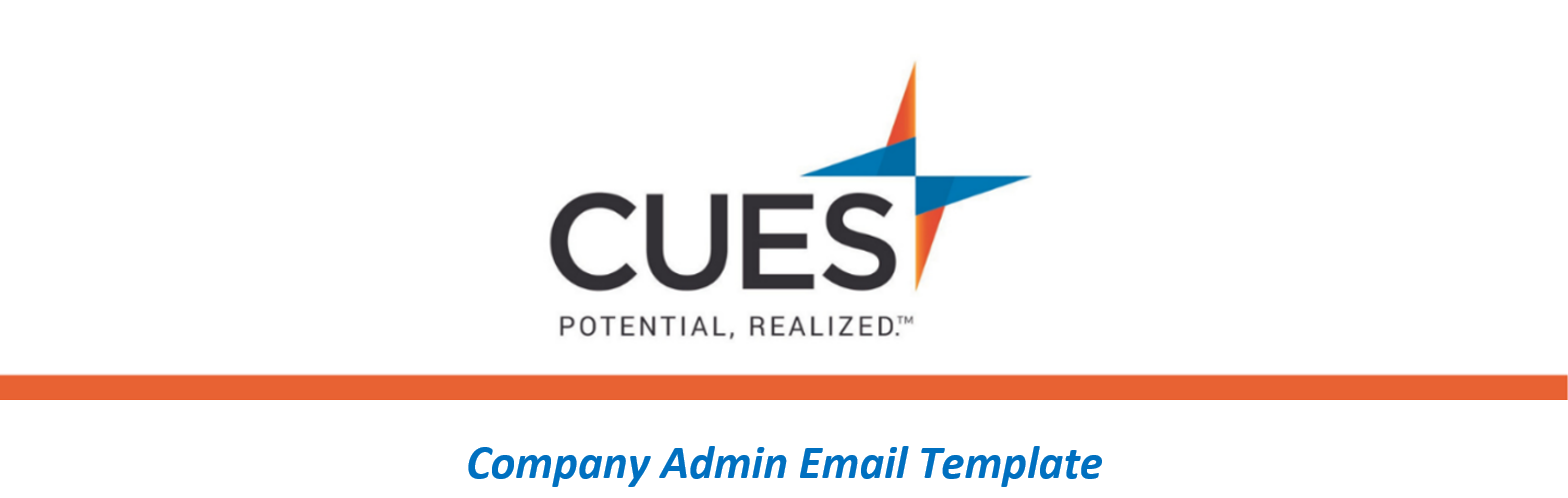 Self-Registration – Webinars and Virtual ClassroomsPurpose: Send if an employee under your CUES membership wants to register themself for a webinar or virtual classroomDirections: Copy and paste the template below into a new email, replace all highlighted fields, then sendSUBJECT: How to Register for a CUES Webinar or Virtual ClassroomHello <NAME>,Your membership with CUES includes live webinars and virtual classrooms! Webinars and virtual classrooms are a benefit of your CUES membership, which means there is no cost to register.To register, you will need to login to cues.org and follow the Event Registration steps in the Member Help Center. Be sure to check out the CUES Member Help Center to find additional resources within your membership. 